Инструкция обработки запроса на сертификат в компоненте работы доверенных лиц (КДЛ)Системные требования к рабочему месту пользователяСистемные требования к рабочему месту пользователя приведены в таблицах (см. Таблица 2, Таблица 2, Таблица 3).Таблица 1. Общие системные требования к рабочему месту пользователяРекомендуемая скорость подключения к информационно-телекоммуникационной сети Интернет от 256 Кбит/сек.Таблица 2. Дополнительные требования к рабочему месту пользователя при использовании СКЗИ КриптоПро CSPТаблица 3. Дополнительные требования к рабочему месту пользователя при использовании СКЗИ VipNet CSP Подготовка к работеОбеспечить на АРМ наличие поддерживаемой ОС, согласно разделу «Системные требования к рабочему месту пользователя»Обеспечить на АРМ наличие одного из поддеживаемых Web-браузеров, согласно разделу «Системные требования к рабочему месту пользователя»Установить сертифицированную версию СКЗИ КриптоПро CSP 4.0 и выше либо ViPNet PKI Client (Инструкция по установке ViPNet PKI Client)Установить «КриптоПро ЭЦП Browser Plugin» версии 2.0 и выше (инструкция по настройке для Яндекс.Браузера). Примечание: в случае использования ViPNet PKI Client не требуетсяУстановить сертификаты Минцифры России (ГУЦ) и УЦ ФК согласно инструкции. Примечание: в случае использования ViPNet PKI Client не требуетсяВНИМАНИЕ! В случае использования ViPNet PKI Client необходимо осуществить настройку АРМ согласно инструкции. Поиск запроса на сертификат, требующего обработки Оператором ДЛДля поиска  запроса, требующего обработки Оператором ДЛ,  необходимо выполнить следующие действия:Осуществить вход в компонент работы доверенных лиц (https://kdl.cert.roskazna.ru ) с помощью сертификата Оператора ДЛ (Рисунок 1).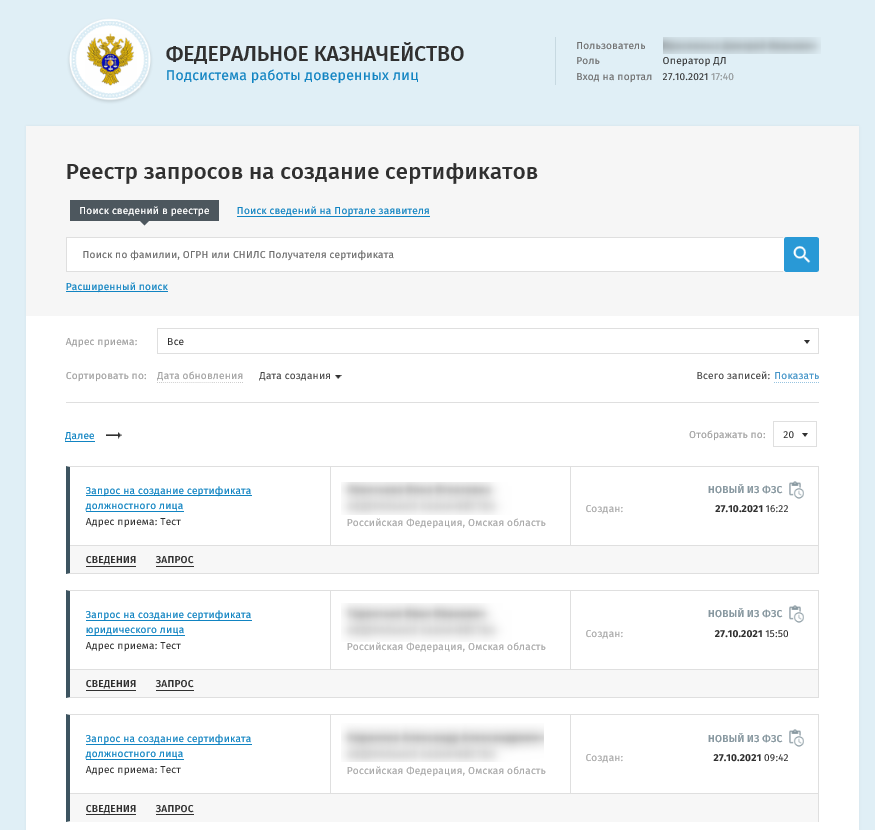 Рисунок 1. Подсистема работы доверенных лицНайти необходимый запрос можно по фамилии или СНИЛС Получателя сертификата с помощью строки поиска (Рисунок 2)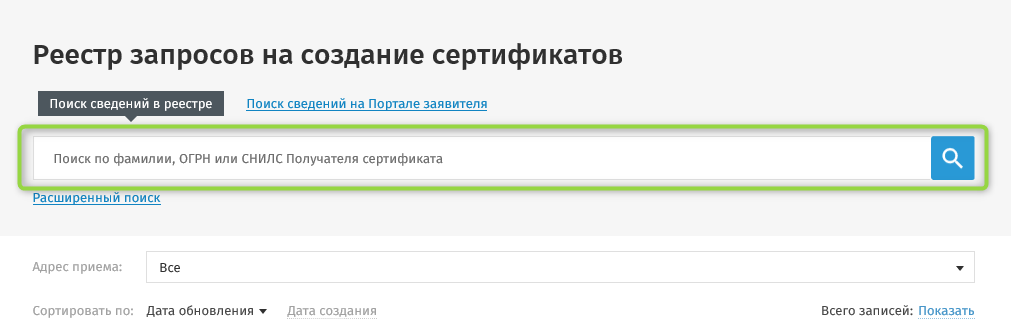 Рисунок 2. Строка поиска в реестре запросов на создание сертификатовТакже найти необходимый запрос можно с помощью расширенного поиска. Для этого необходимо:Выбрать «Расширенный поиск» (Рисунок 3).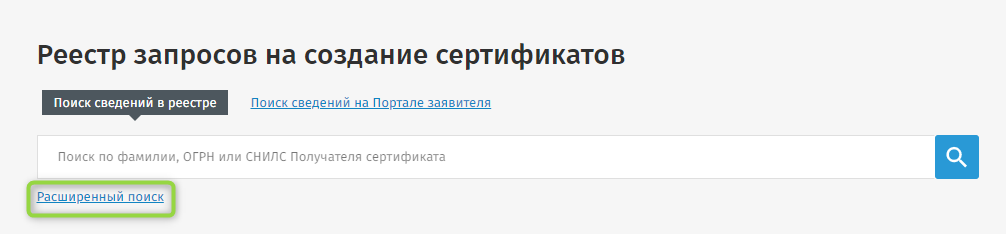 Рисунок 3. Выбор расширенного поискаВ поле «Статус запроса» выбрать из списка необходимый статус: «Новый из ФЗС» либо «Требуется личный визит» (Рисунок 4)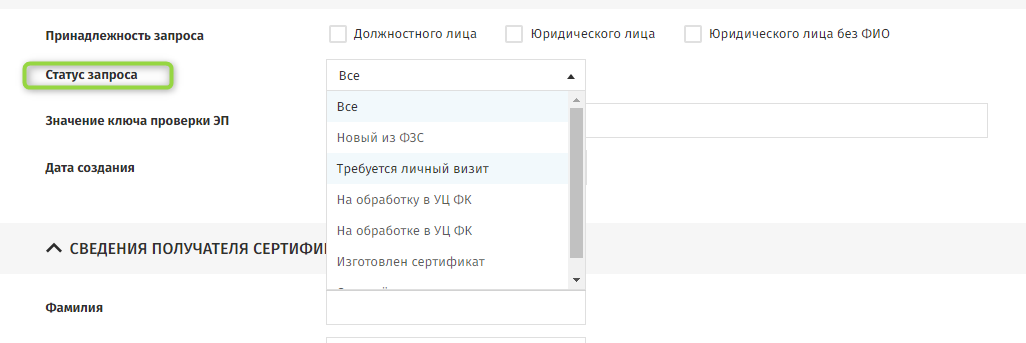 Рисунок 4. Расширенный поиск. Выбор статуса запроса для поискаНажать «Найти» (Рисунок 5)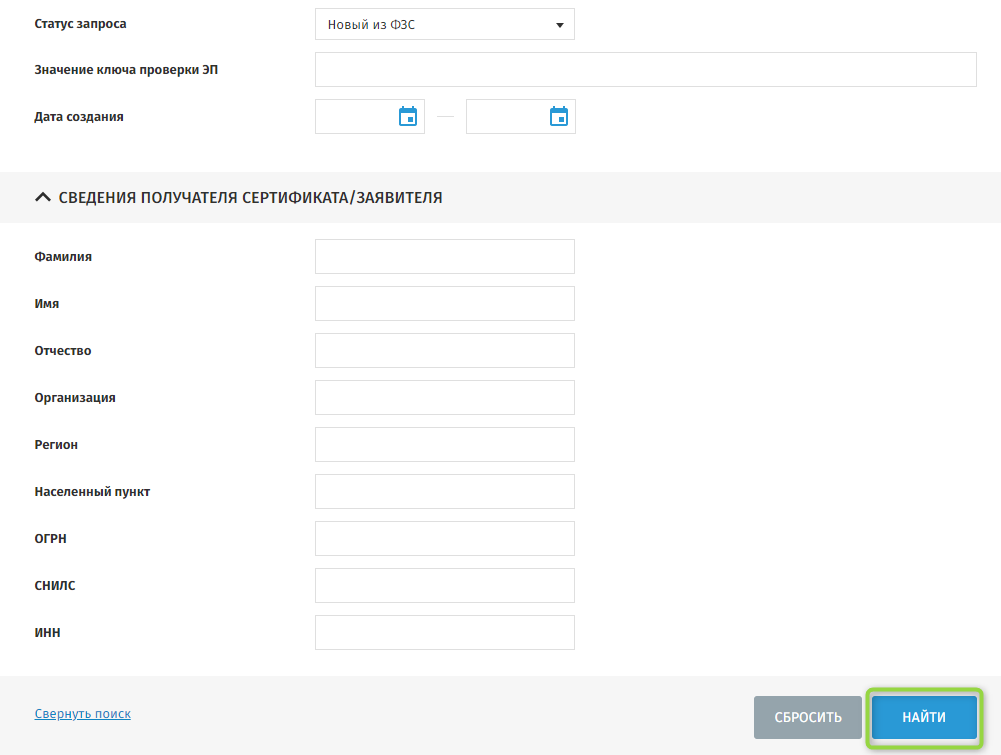 Рисунок 5. Расширенный поиск. Кнопка «Найти»В списке запросов отобразятся запросы, требующие обработки Оператором ДЛ.Согласование запроса на сертификат и приглашение Получателя сертификата для личного визитаДля согласования запроса и приглашения на личный визит Получателя сертификата  необходимо выполнить следующие действия:Осуществить поиск запроса в статусе «Новый из ФЗС», требующего обработки Оператором ДЛ, согласно разделу «Поиск запроса на сертификат, требующего обработки Оператором ДЛ»Из реестра запросов на создание сертификатов открыть запрос, требующий обработки (Рисунок 6).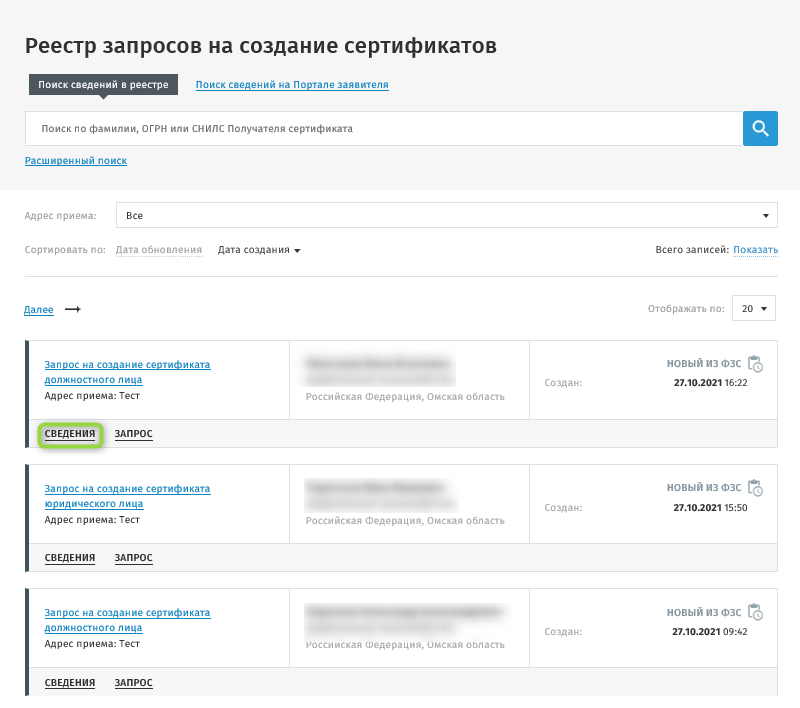 Рисунок 6. Ссылка для открытия карточки запроса на сертификатОсуществить проверку сведений и документов, содержащихся в запросе. В случае корректности всех данных нажать на гиперссылку «Одобрить и пригласить на личный визит» (Рисунок 7)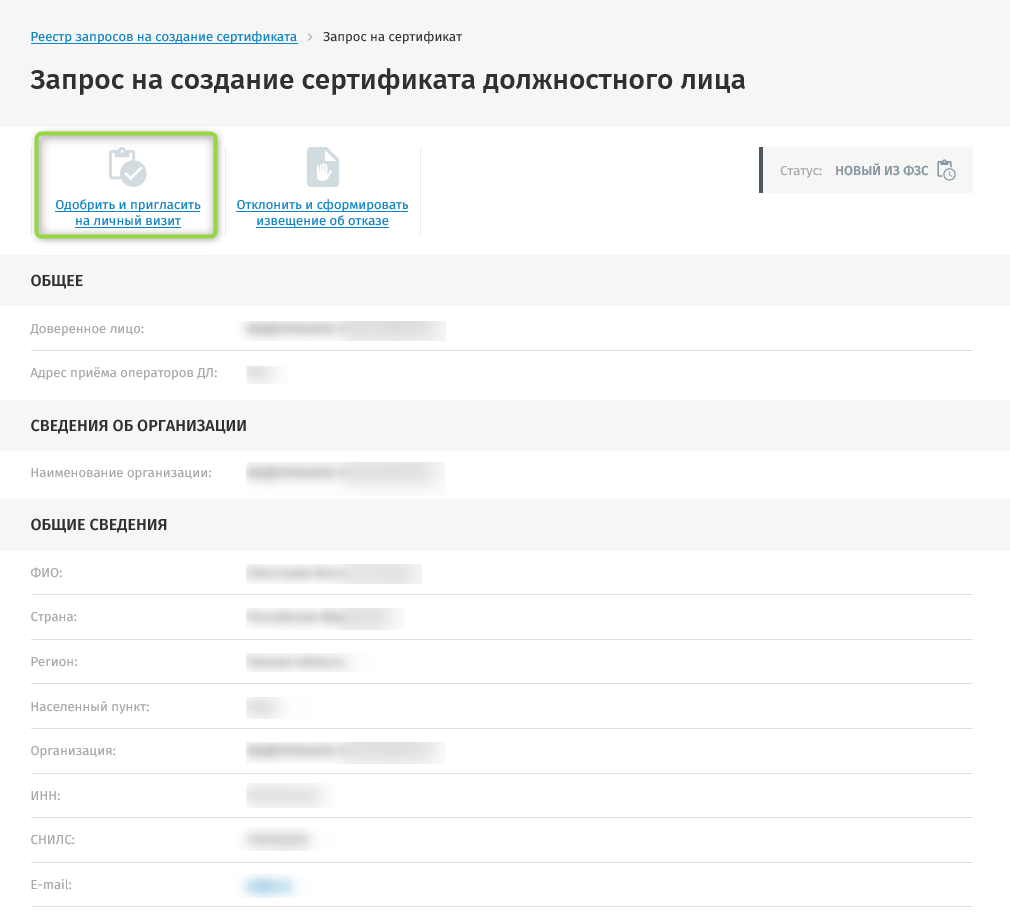 Рисунок 7. Карточка запроса на сертификат (фрагмент). Гиперссылка «Одобрить и пригласить на личный визит»На форме «Одобрение запроса на сертификат» в случае необходимости внести изменения в поле «Адрес приёма операторов ДЛ» и нажать «Одобрить и подписать ЭП» (Рисунок 8).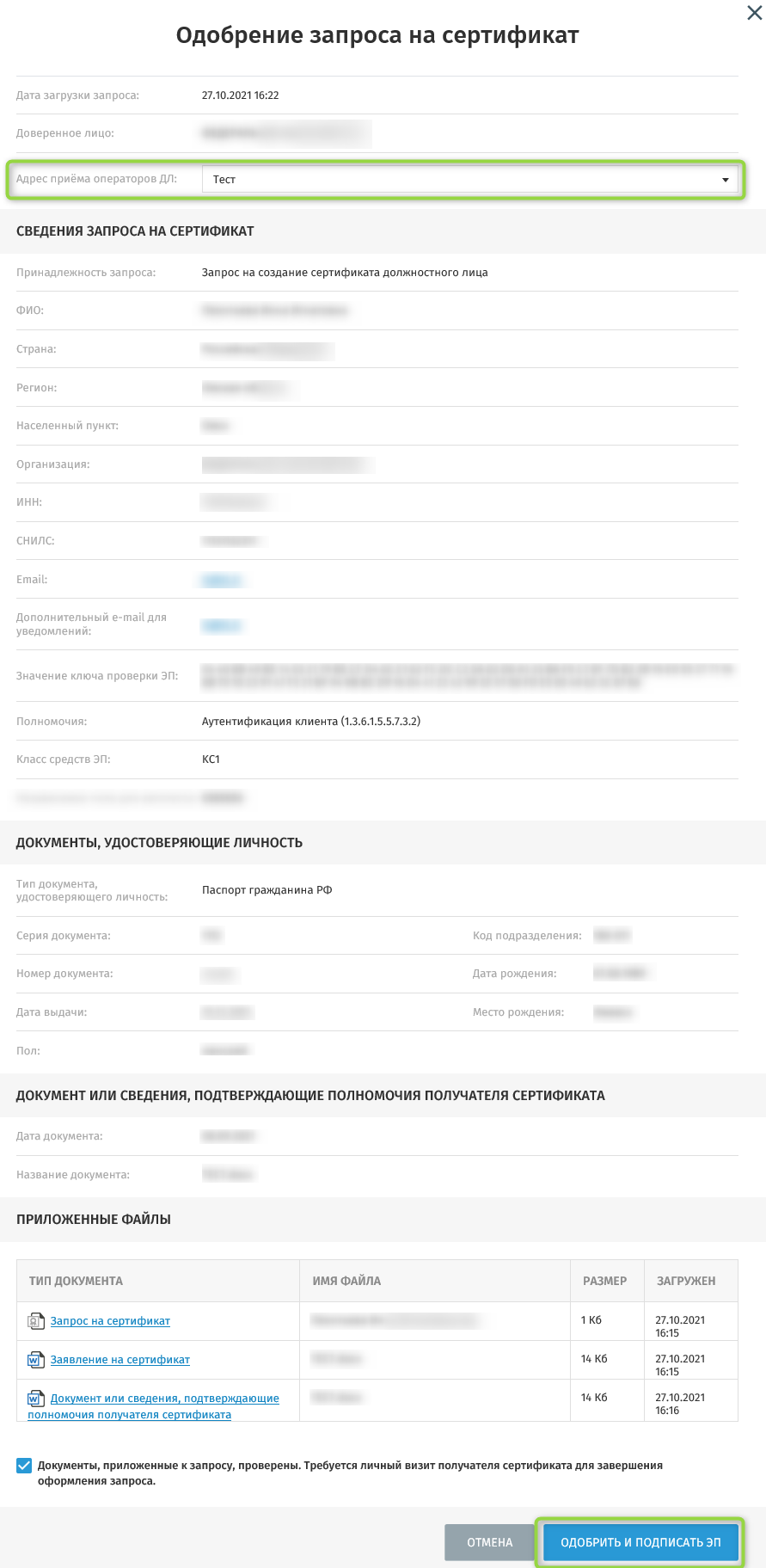 Рисунок 8. Форма «Одобрение запроса на сертификат» В окне с печатной формой запроса на сертификат нажать «Подписать ЭП» (Рисунок 9).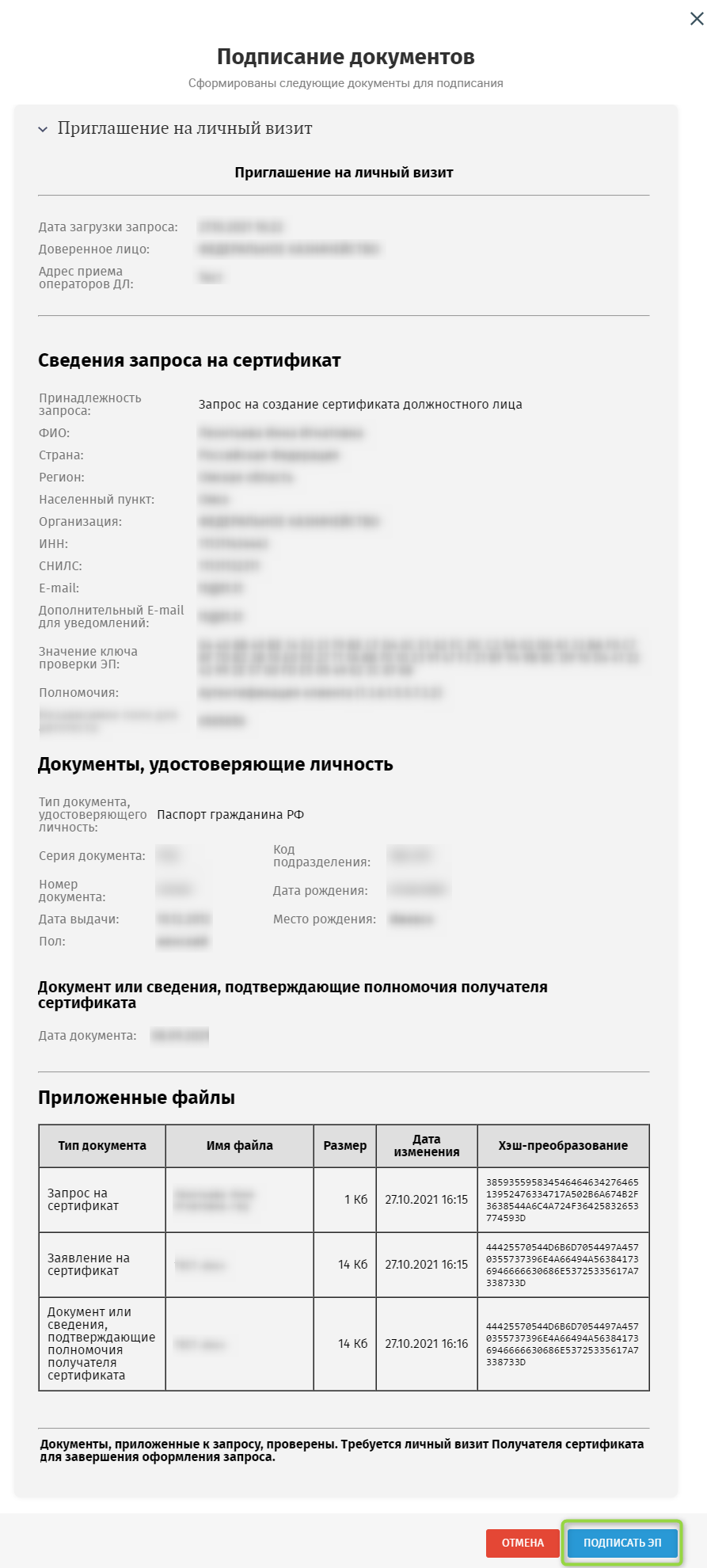 Рисунок 9. Печатная форма приглашения на личный визитПодтвердить действия и подписать данные (Рисунок 10).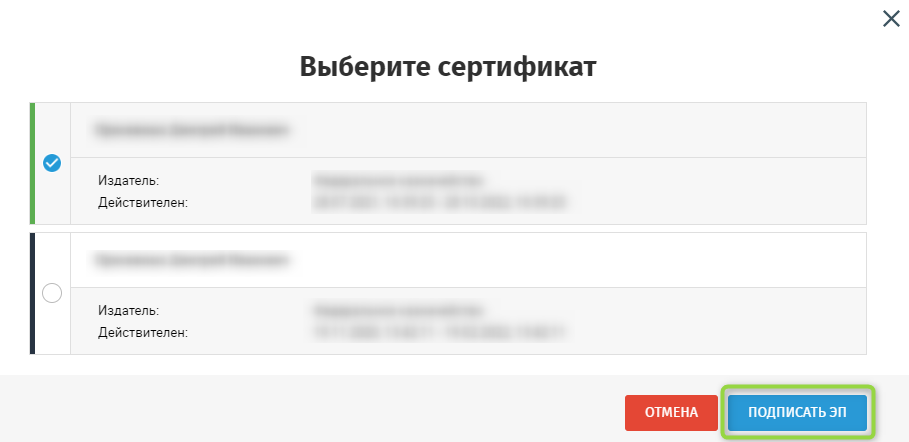 Рисунок 10. Окно выбора сертификата для подписания сведенийВ результате запрос переходит в статус «Требуется личный визит». Получателю сертификата автоматически отправляется письмо с приглашением на личный визит по адресу приема операторов ДЛ, выбранному на форме «Одобрение запроса на сертификат».Согласование запроса на сертификат при личном визитеДля согласования запроса необходимо выполнить следующие действия:Осуществить поиск запроса в статусе «Требуется личный визит», требующего обработки Оператором ДЛ, согласно разделу «Поиск запроса на сертификат, требующего обработки Оператором ДЛ»Из реестра запросов на создание сертификатов открыть запрос, требующий обработки (Рисунок 11).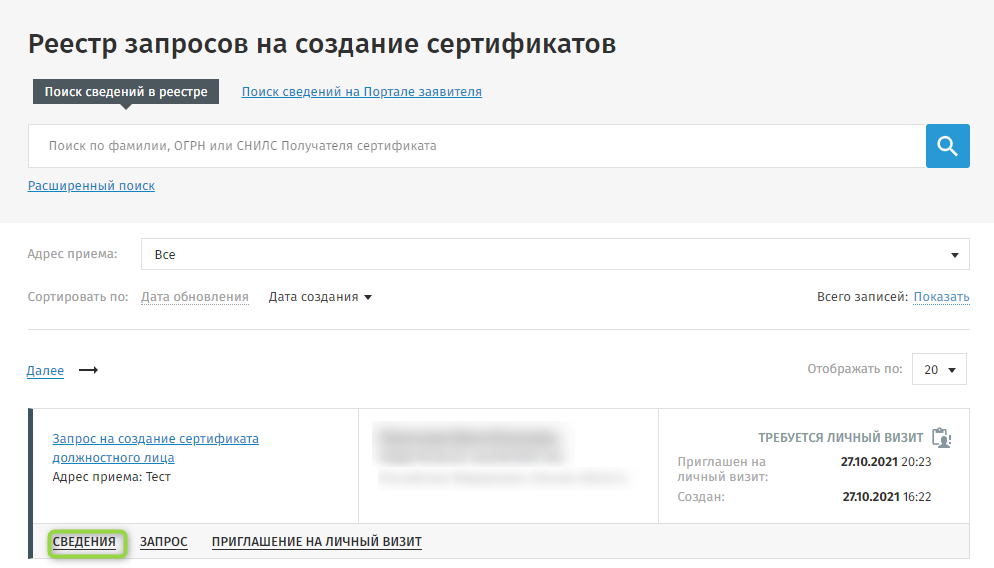 Рисунок 11. Согласование запроса на сертификат при личном визите. Ссылка для открытия карточки запроса на сертификатОсуществить проверку сведений и документов, содержащихся в запросе. В случае корректности всех данных нажать на гиперссылку «Согласовать и передать на создание» (Рисунок 12)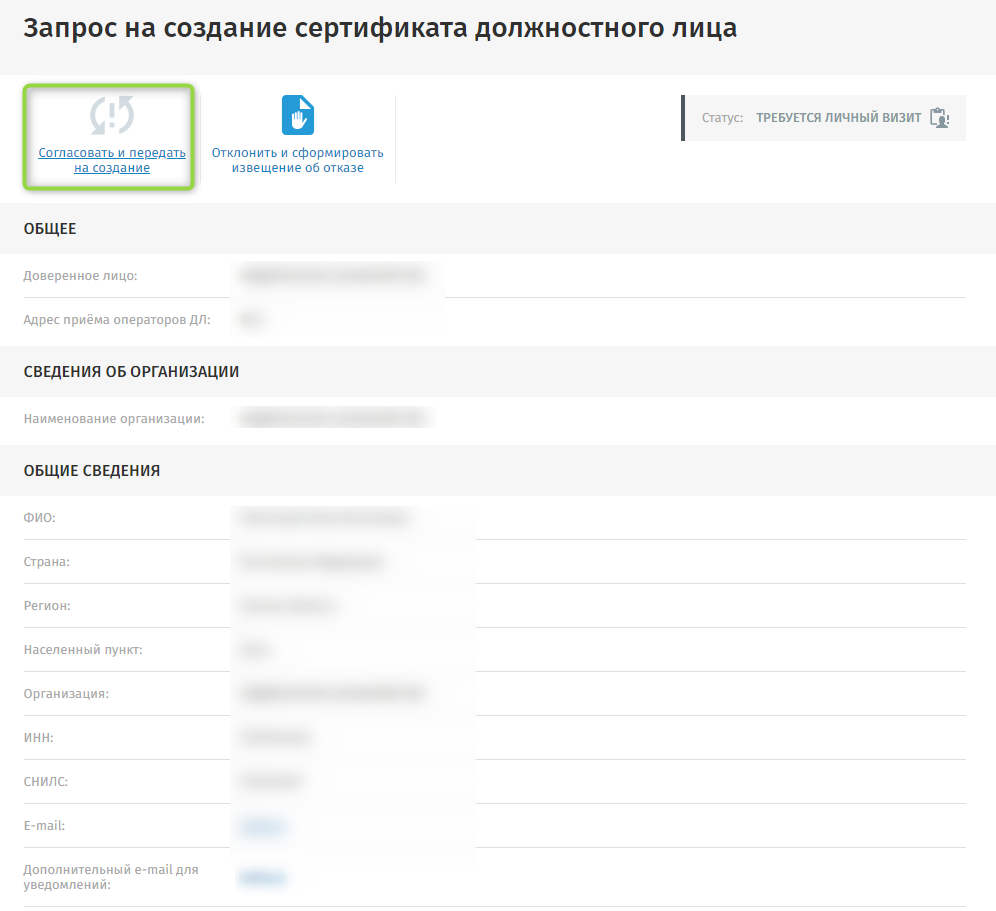 Рисунок 12. Карточка запроса на сертификат (фрагмент). Гиперссылка «Согласовать и передать на создание»На форме «Согласование запроса на сертификат» в случае необходимости внести изменения в поле «Адрес приёма операторов ДЛ» и нажать «Согласовать и подписать ЭП» (Рисунок 8).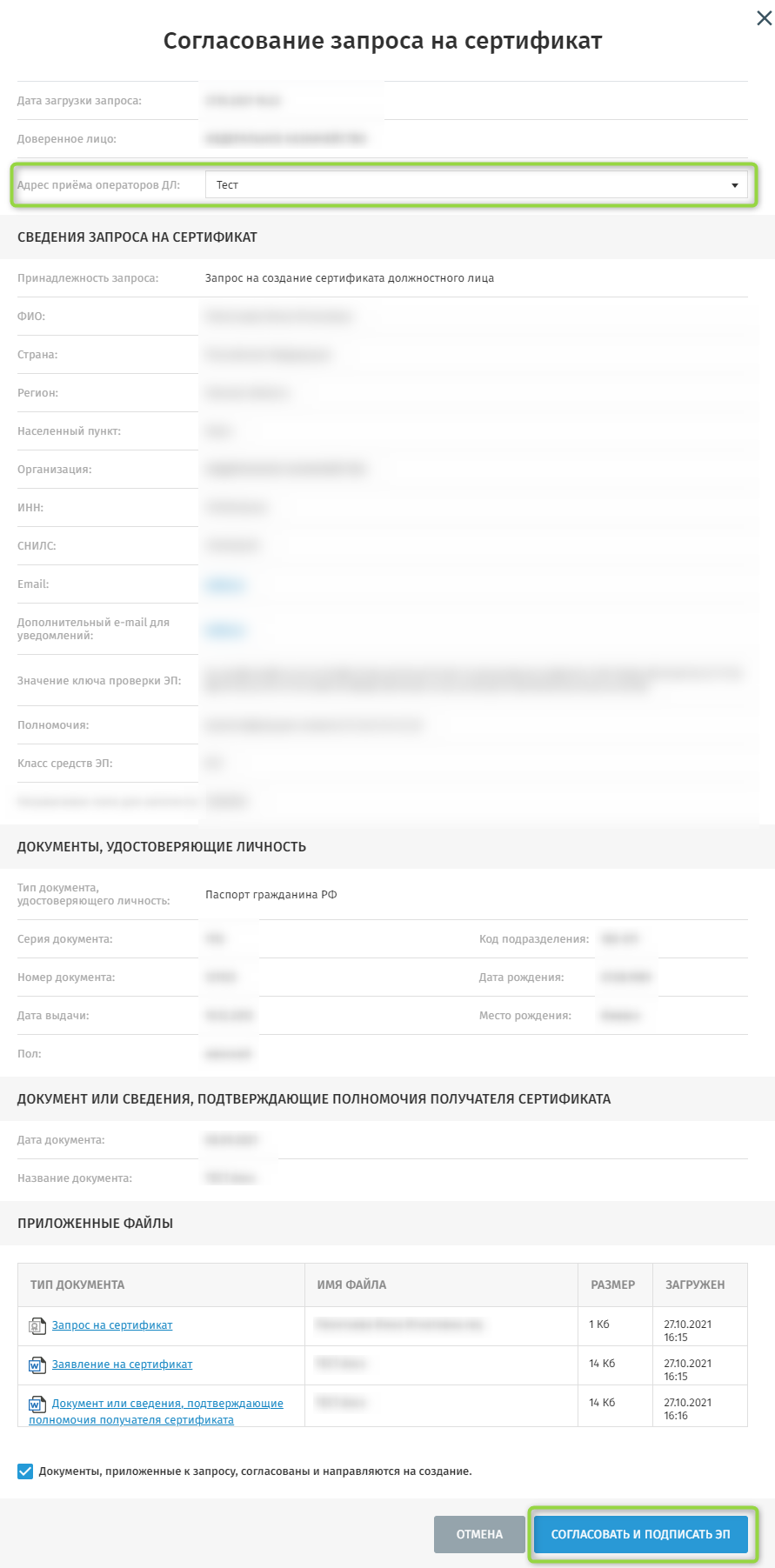 Рисунок 13. Форма «Согласование запроса на сертификат» В окне с печатной формой запроса на сертификат нажать «Подписать ЭП» (Рисунок 14).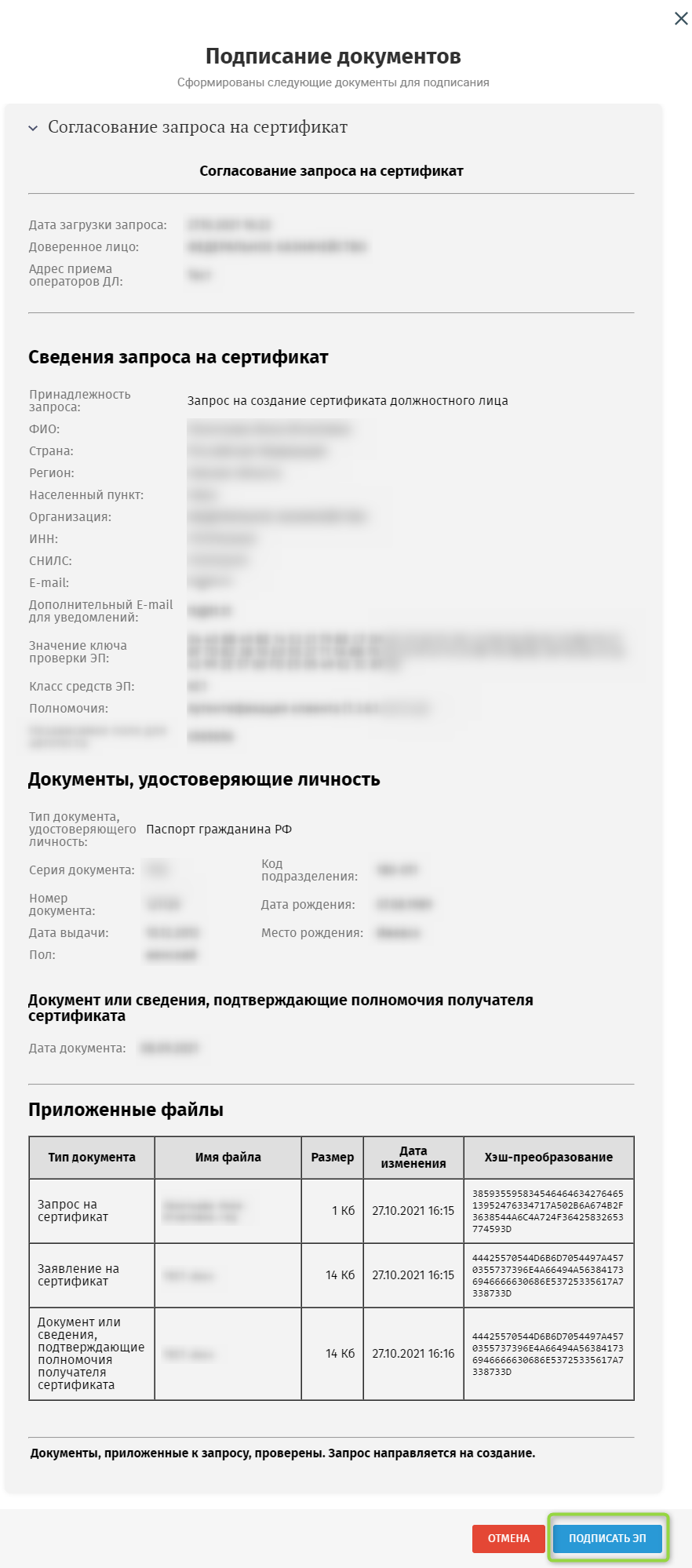 Рисунок 14. Печатная форма согласования запроса на сертификатПодтвердить действия и подписать данные.В результате запрос переходит в статус «На обработку в УЦ ФК». После завершения передачи сведений в УЦ ФК статус запроса изменяется на «На обработке в УЦ ФК». Дальнейшая обработка запроса осуществляется Оператором РЦР УФК.Оператор РЦР обрабатывает поступивший запрос и осуществляет передачу сведений для изготовления сертификата, либо отклоняет запрос в подсистеме ВРС.В случае изготовления сертификата система автоматически отправляет Получателю сертификата письмо об изготовлении сертификата и необходимости личного визита к Оператору ДЛ.Если Оператор РЦР отклоняет запрос в подсистеме ВРС, запросу в подсистеме КДЛ автоматически присваивается статус «Отклонён», о чем Получателю сертификата отправляется соответствующее уведомление.Отклонение запроса на сертификатДля отклонения запроса на сертификат  необходимо выполнить следующие действия:Осуществить поиск запроса в статусе «Новый из ФЗС», требующего обработки Оператором ДЛ, согласно разделу «Поиск запроса на сертификат, требующего обработки Оператором ДЛ»Из реестра запросов на создание сертификатов открыть запрос, требующий обработки (Рисунок 15).Рисунок 15. Отклонение запроса на сертификат. Ссылка для открытия карточки запроса на сертификатОсуществить проверку сведений и документов, содержащихся в запросе и  нажать на гиперссылку «Отклонить и сформировать извещение об отказе» (Рисунок 16)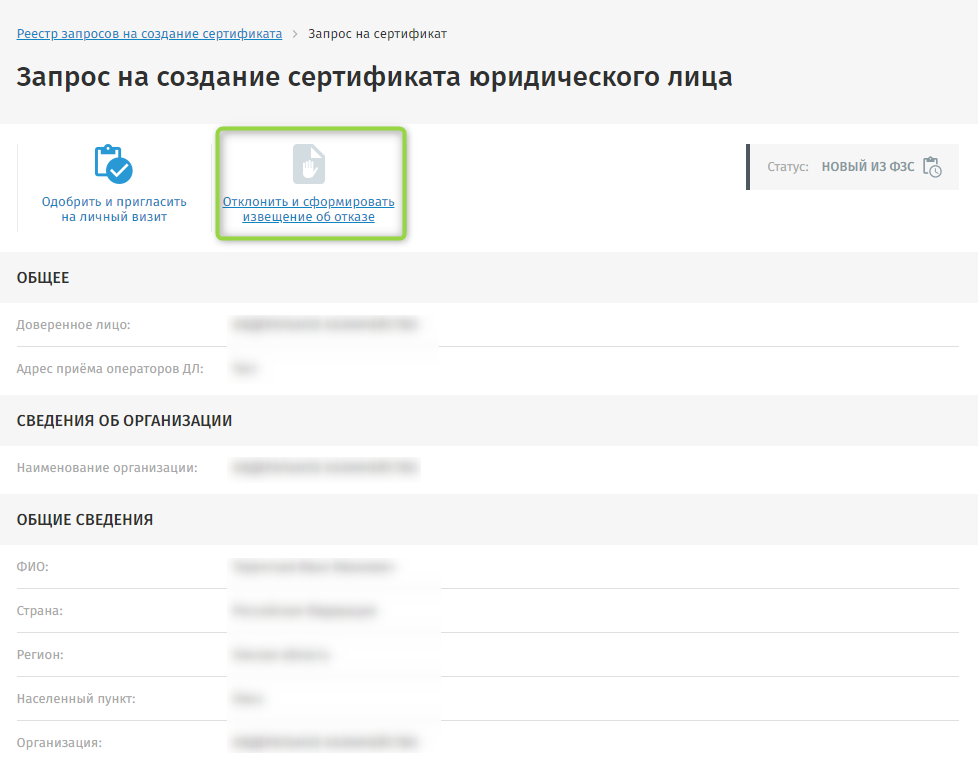 Рисунок 16. Карточка запроса на сертификат (фрагмент). Гиперссылка «Отклонить и сформировать извещение об отказе»На форме «Отклонение запроса на сертификат» в случае необходимости внести изменения в поле «Адрес приёма операторов ДЛ», заполнить поле «Причина отклонения сертификата» и нажать «Отклонить и подписать ЭП» (Рисунок 17).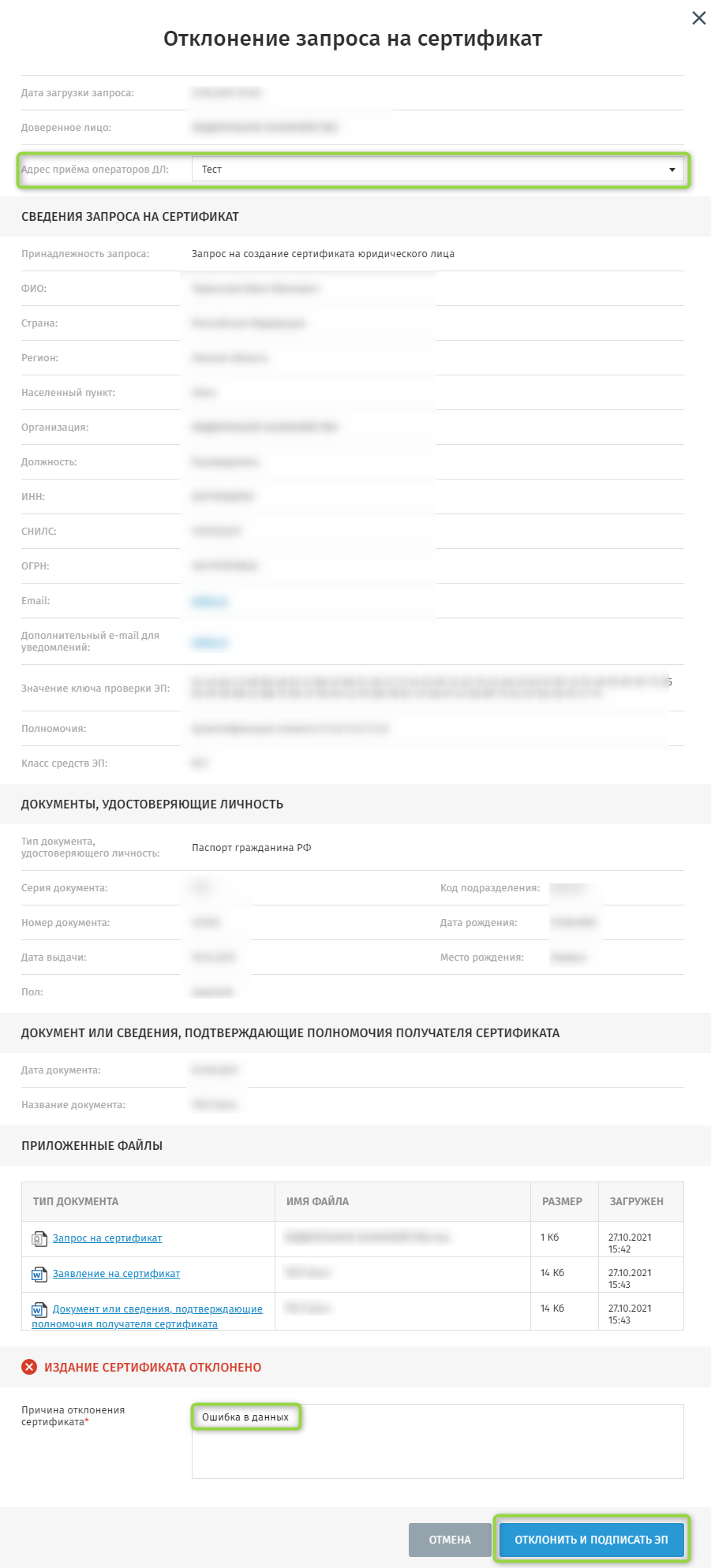 Рисунок 17. Форма «Отклонение запроса на сертификат» Подтвердить подписание сведений (Рисунок 18)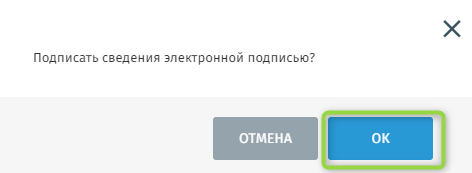 Рисунок 18. Подтверждение подписания сведений ЭПВ окне с печатной формой запроса на сертификат нажать «Подписать ЭП» (Рисунок 19).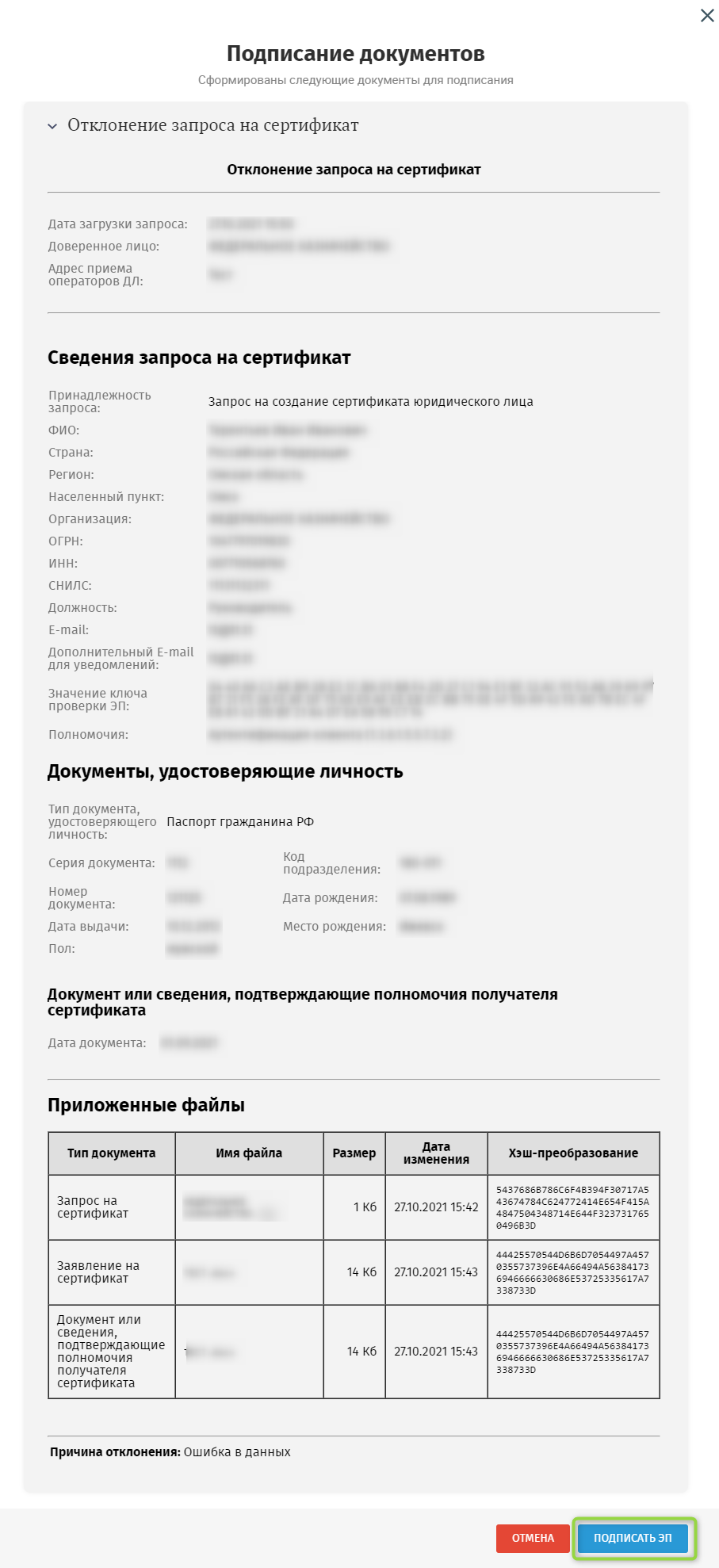 Рисунок 19. Печатная форма отклонения запросаПодтвердить действия и подписать данные.В результате запрос переходит в статус «Отклонён». Получателю сертификата автоматически отправляется соответствующее уведомление.Отклонение запроса на сертификат при личном визитеДля отклонения запроса на сертификат при личном визите  необходимо выполнить следующие действия:Осуществить поиск запроса в статусе «Требуется личный визит», требующего обработки Оператором ДЛ, согласно разделу «Поиск запроса на сертификат, требующего обработки Оператором ДЛ»Из реестра запросов на создание сертификатов открыть запрос, требующий обработки (Рисунок 20).Рисунок 20. Отклонение запроса на сертификат при личном визите. Ссылка для открытия карточки запроса на сертификатОсуществить проверку сведений и документов, содержащихся в запросе и  нажать на гиперссылку «Отклонить и сформировать извещение об отказе» (Рисунок 20)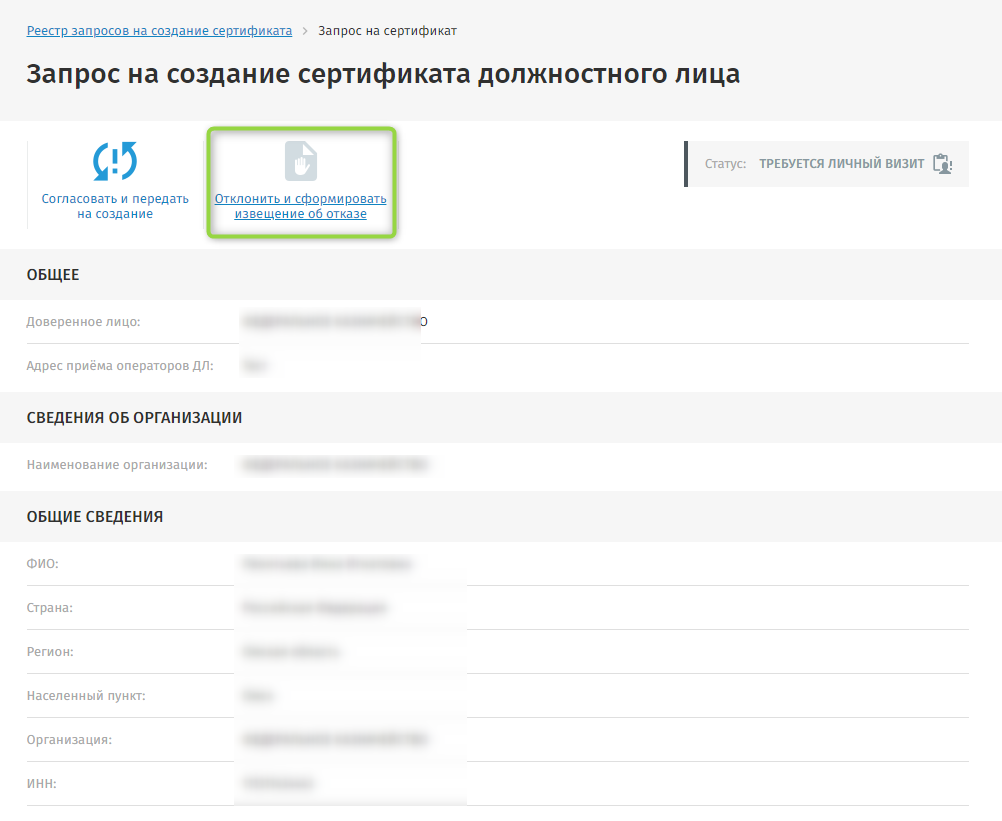 Рисунок 21. Карточка запроса на сертификат (фрагмент). Гиперссылка «Отклонить и сформировать извещение об отказе» при личном визитеНа форме «Отклонение запроса на сертификат» в случае необходимости внести изменения в поле «Адрес приёма операторов ДЛ», заполнить поле «Причина отклонения сертификата» и нажать «Отклонить и подписать ЭП» (Рисунок 22).Рисунок 22. Форма «Отклонение запроса на сертификат»  при личном визитеПодтвердить подписание сведений (Рисунок 23)Рисунок 23. Подтверждение подписания сведений ЭПВ окне с печатной формой запроса на сертификат нажать «Подписать ЭП» (Рисунок 24).Рисунок 24. Печатная форма отклонения запроса при личном визитеПодтвердить действия и подписать данные.В результате запрос переходит в статус «Отклонён». Получателю сертификата автоматически отправляется соответствующее уведомление.Вручение сертификата Получателю сертификатаДля вручения сертификата Получателю сертификата необходимо выполнить следующие действия:Осуществить поиск запроса в статусе «Изготовлен сертификат», согласно разделу «Поиск запроса на сертификат, требующего обработки Оператором ДЛ»Из реестра запросов на создание сертификатов открыть карточку запроса (Рисунок 25).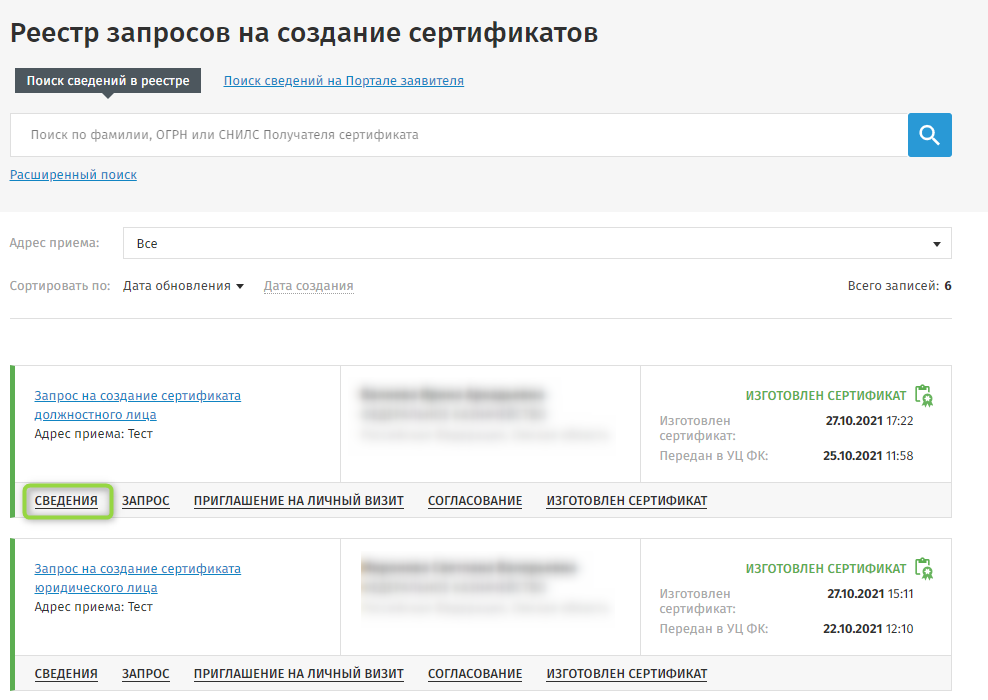 Рисунок 25. Вручение сертификата. Ссылка для открытия карточки запроса на сертификатПримечание: от Получателя сертификата требуется подтверждение ознакомления с руководством по обеспечению безопасности использования квалифицированной электронной подписи и средств квалифицированной электронной подписи.Нажать на гиперссылку «Напечатать» (Рисунок 26)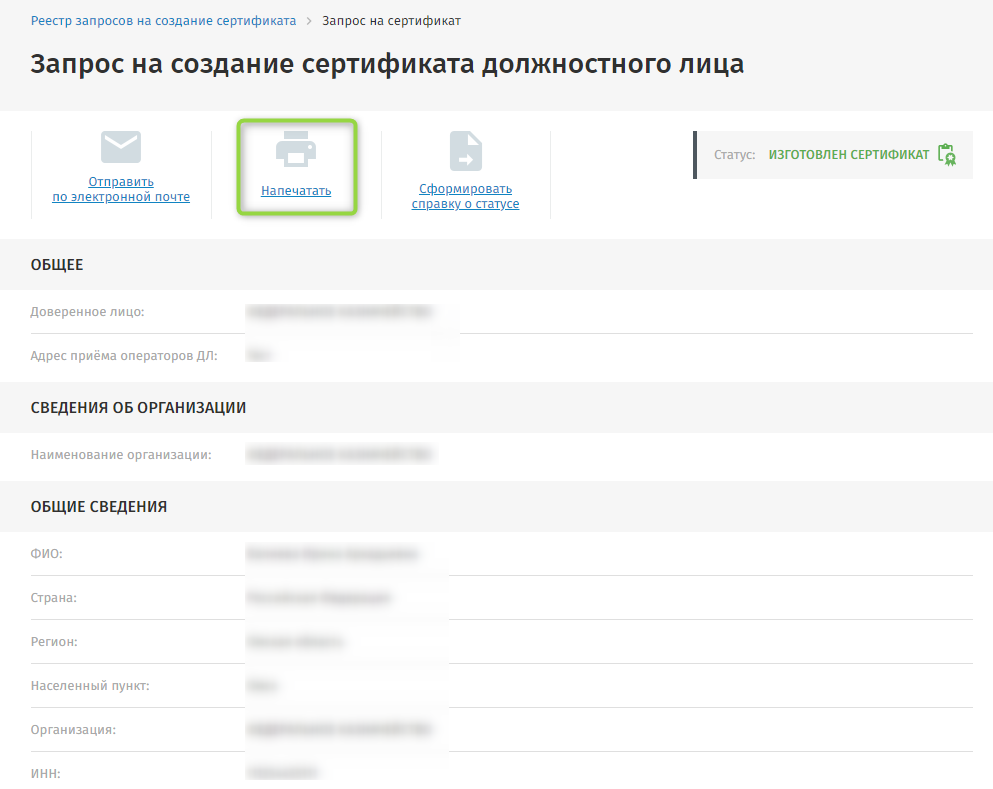 Рисунок 26. Карточка запроса на сертификат (фрагмент). Печать сертификатаНа форме «Квалифицированный сертификат ключа проверки электронной подписи» в случае необходимости внести изменения в поля и нажать «Сформировать печатную форму» (Рисунок 27).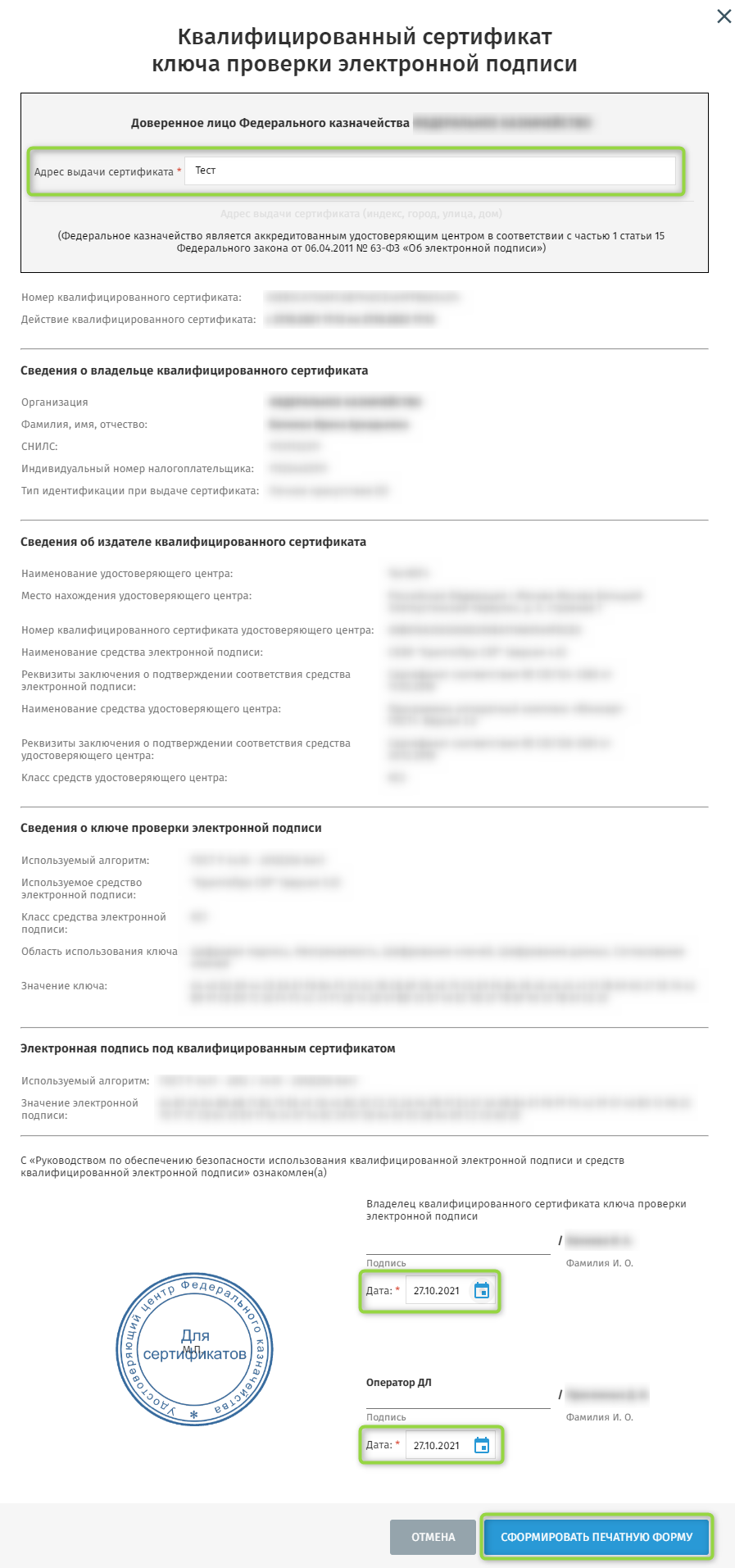 Рисунок 27. Форма формирования печатной формы сертификатаРаспечатать сертификат с помощью кнопки «Печать» и подписать сведения (Рисунок 28)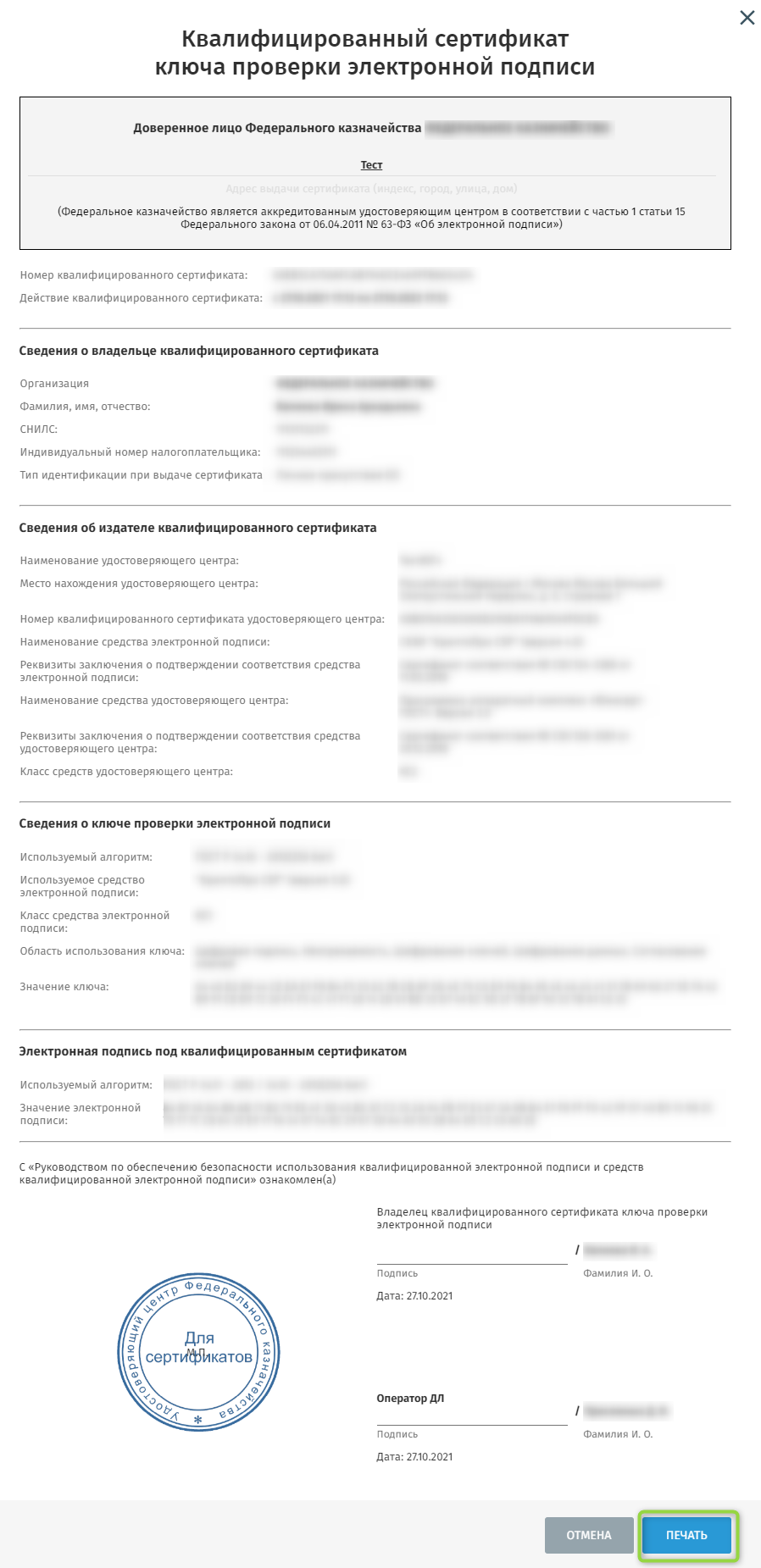 Рисунок 28. Печать сертификатаНа карточке запроса нажать на гиперссылку  «Отправить по электронной почте» (Рисунок 29).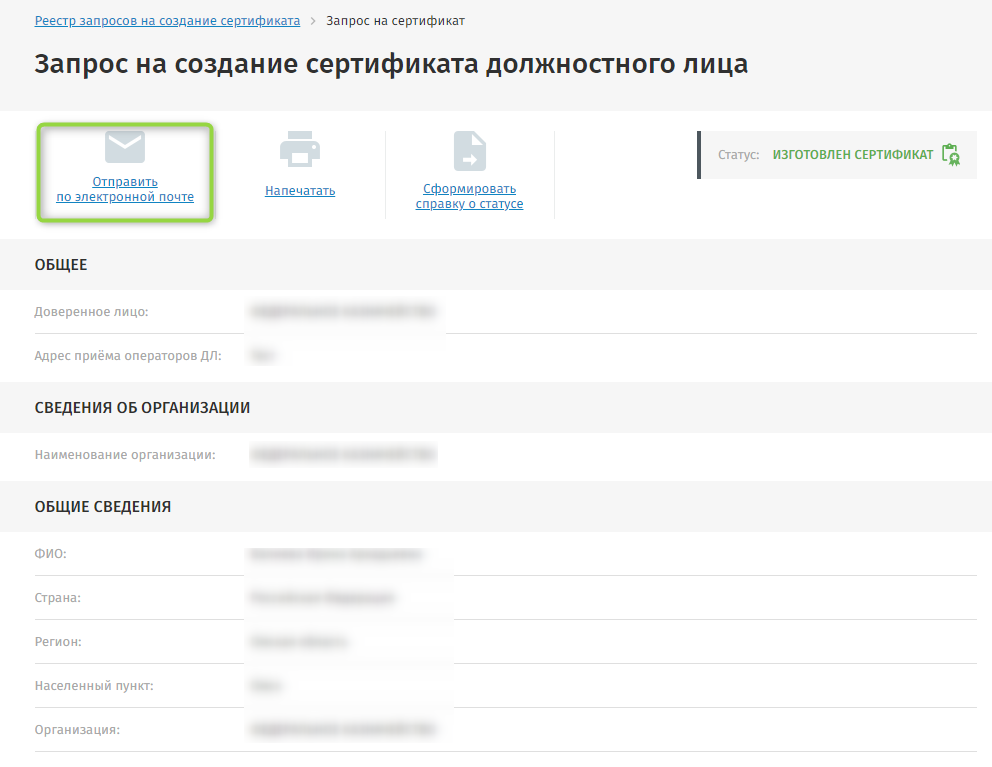 Рисунок 29. Карточка запроса на сертификат (фрагмент). Отправка сертификата по электронной почтеНа форме «Отправка сертификата владельцу» нажать на кнопку «Отправить» (Рисунок 30).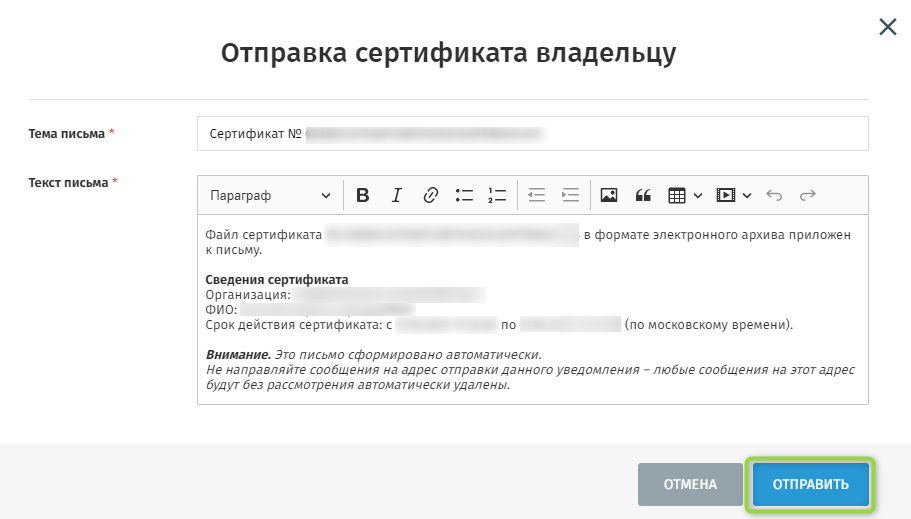 Рисунок 30. Отправка сертификата владельцуНа адрес электронной почты Получателя сертификата придет уведомление с файлом сертификата.Минимальные аппаратные требованияМинимальные аппаратные требованияПроцессорТактовая частота не менее 2,3 ГГЦОперативная памятьНе менее 1 024 МБПропускная способность каналаНе менее 1 024 Кбит/секТребования к ПОТребования к ПООперационная система (семейство Microsoft)Microsoft Windows 7 и вышеИнтернет-браузер для ОС семейства MicrosoftInternet Explorer (версии 9 или выше), Яндекс.Браузер версии 18.9.1.954 и выше,Chromium-gost версии 83.0.4103.61 и выше.Операционная система (семейство Linux)Альт Линукс,Astra Linux,РЕД ОС,GosLinuxИнтернет-браузер для ОС семейства LinuxChromium-gost версии 83.0.4103.61 и выше.Плагин (дополнение) к браузеруКриптоПро ЭЦП Browser Plug-In версии 2.0 и вышеСредство криптографической защиты информацииСКЗИ «КриптоПро CSP 4.0» и вышеТребования к ПОТребования к ПООперационная система (семейство Microsoft)Microsoft Windows 7 и вышеИнтернет-браузер для ОС семейства MicrosoftInternet Explorer (версии 9 или выше), Яндекс.Браузер версии 18.9.1.954 и выше,Chromium-gost версии 83.0.4103.61 и выше,Google Chrome версии 94 и выше.Операционная система (семейство Linux)Альт Линукс,Astra Linux,РЕД ОС,GosLinuxИнтернет-браузер для ОС семейства LinuxChromium-gost версии 83.0.4103.61 и выше,Mozilla Firefox версии 63 и вышеСредство криптографической защиты информацииViPNet PKI Client версии 1.6 и выше